Лето-это период для воплощения творческих идей. Полёт фантазий тут безграничен: огромное разнообразие цветов, летняя природа, различные насекомые. Лето-самое интересное время для творчества. Расширяя представления детей об этом времени года, педагоги Станции юных техников 31 мая провели мастер-класс по изготовлению коллективной работы «Здравствуй, лето!». Ребята выполняли задания с большим интересом. Работа получилась яркая, красочная. 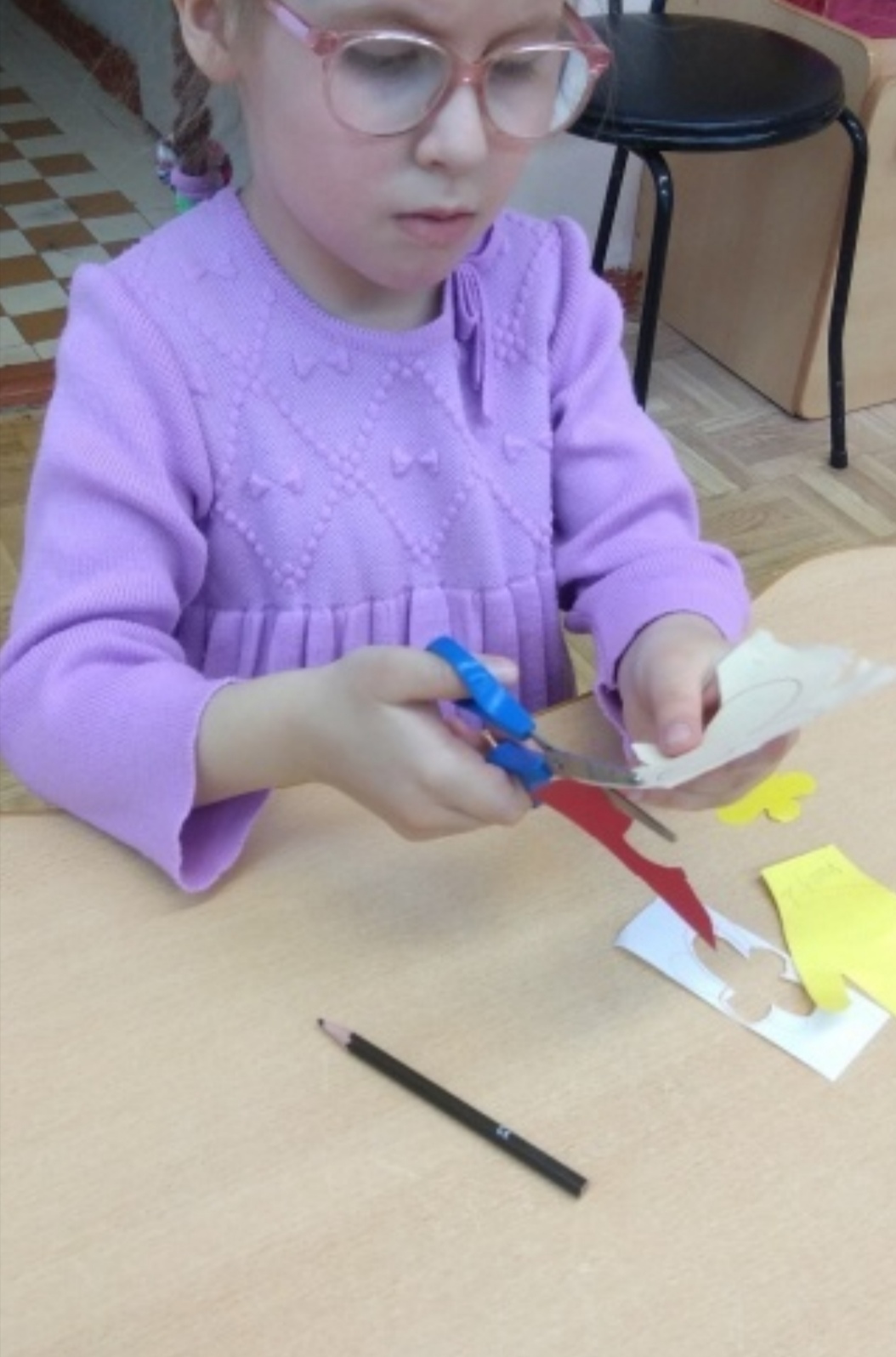 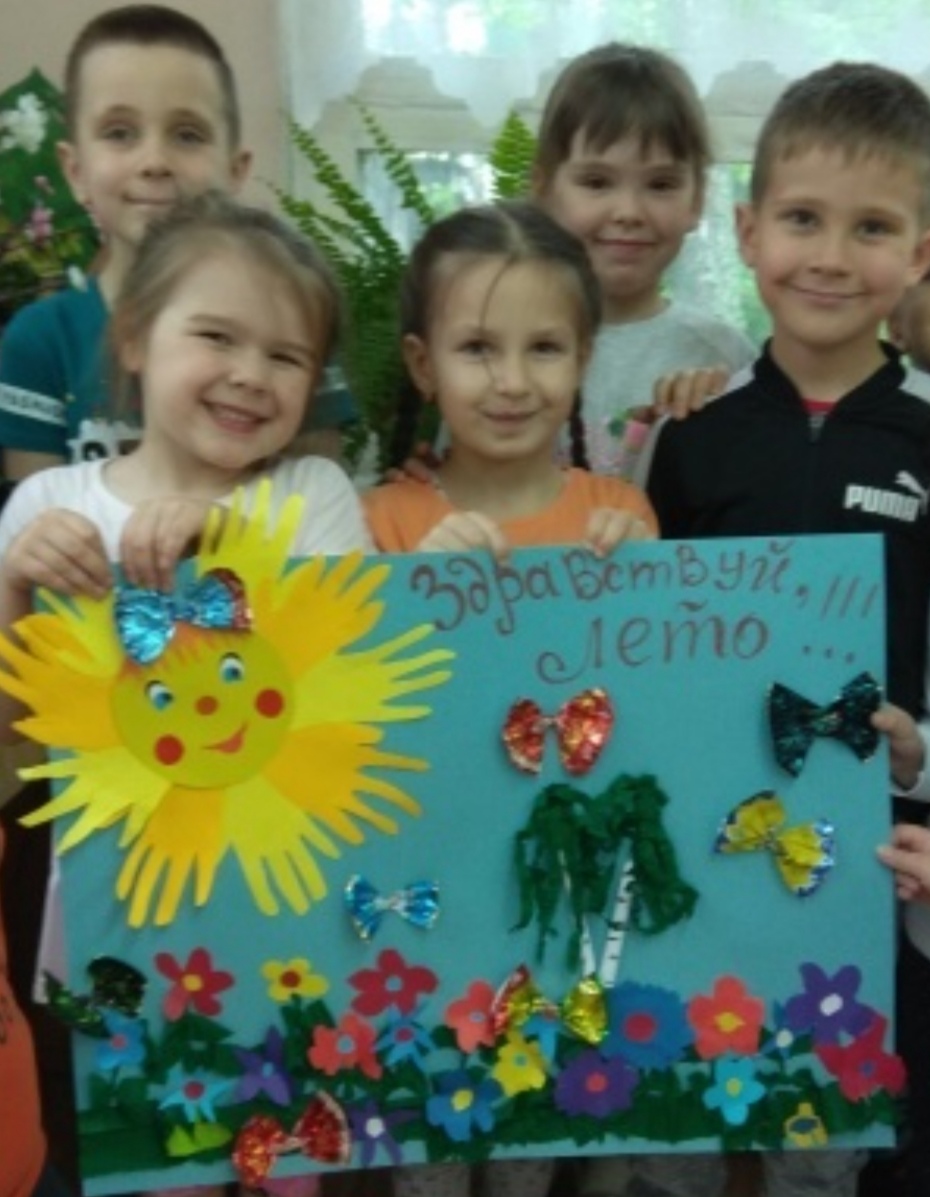 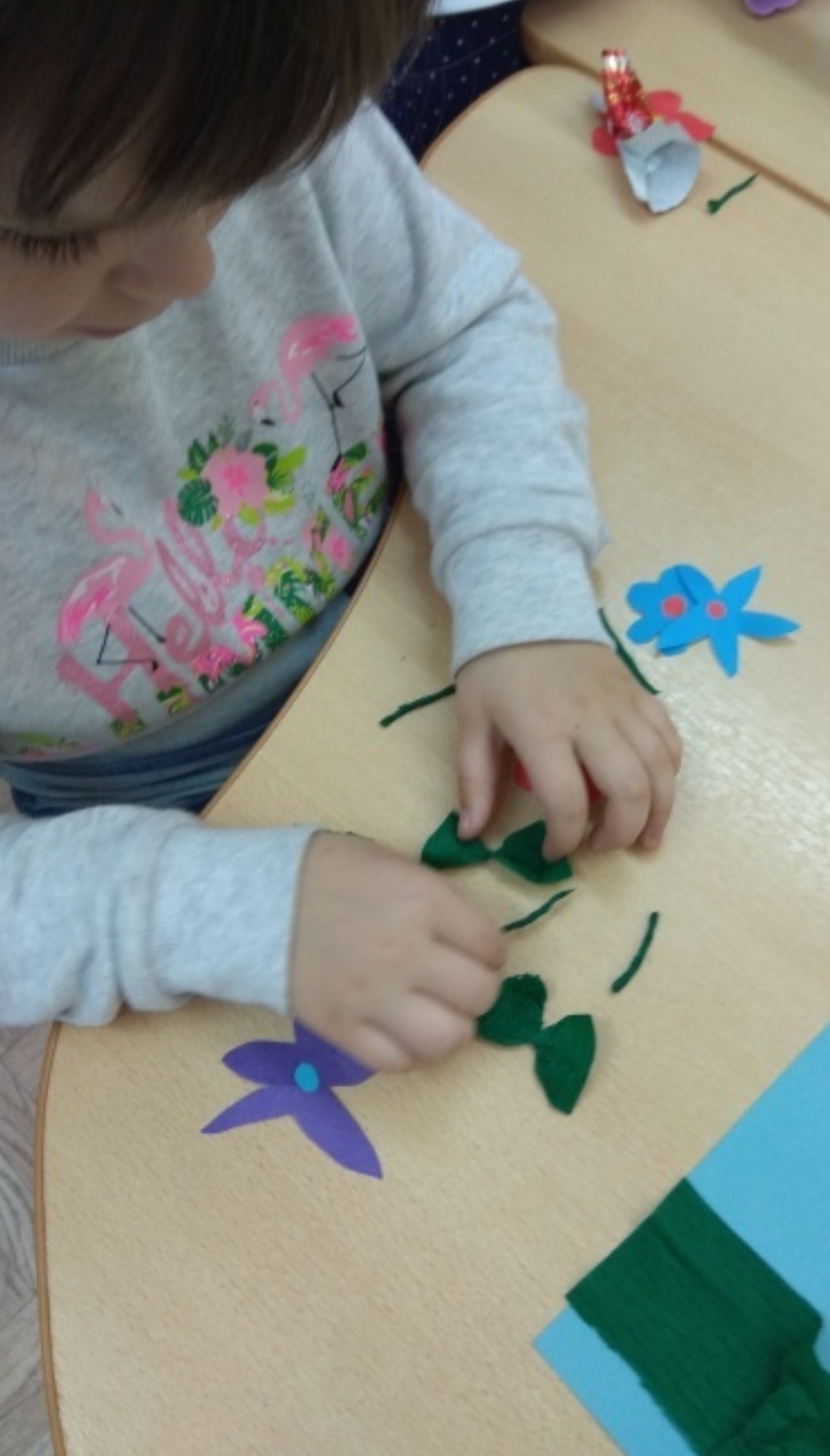 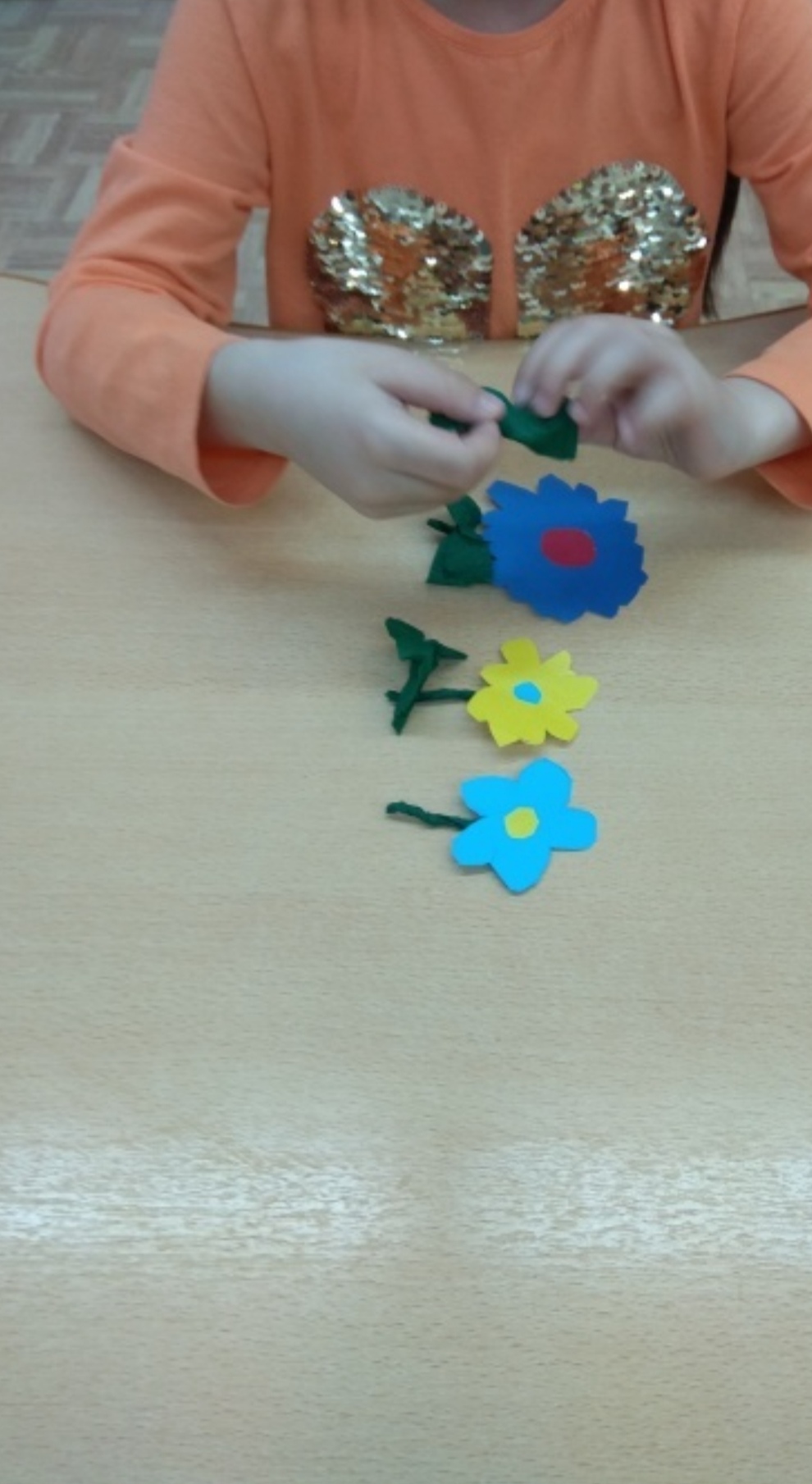 